CARMEN MACHUCA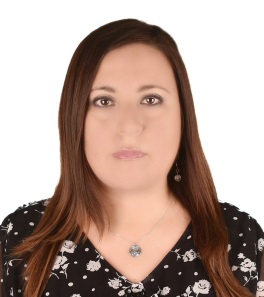 Master in Teaching Foreign LanguagesProfessional Translator and InterpreterSpanish as a Foreign Language Teacher     Nationality:		PeruvianAddress:		Calle Vegas del Condado Mz. H1 - L1Zip Code:		Lima 15024 Country:		PERUWhatsapp:		+51 997878200Skype:			carmen.m.d.pEmail: 	                         carmen.m.d.p@gmail.comApr 2019		Master’s Degree in Teaching Foreign Languages	Universidad César VallejoFeb – May 2014		English Language Program	University of Victoria			Victoria, British Columbia, CanadaSep – Dec 2012		English Reverse Translation Program	ESIT Escuela de Interpretación y Traducción de LimaFeb 2011	Editing and Proofreading Course: Tools for Quality Control and Improvement of Translators Productivity	Colegio de Traductores del Perú - UNIFE - Universidad Ricardo PalmaAug 2010		Advanced Course in Teaching Spanish as a Foreign Language	Instituto Cervantes - Universidad Ricardo PalmaApr – Jul 2010	International Certificate in Teaching Spanish as a Foreign Language          Universidad Ricardo PalmaAug – Oct 2009		Professional degree in Translation and InterpretingUniversidad Ricardo PalmaAug – Sep 2006		“SDL TRADOS 7” Techniques in Computer-Assisted Translation 	Universidad Ricardo PalmaMar 2001 – Jul 2006	Bachelor’s Degree in Translation and Interpreting          	Universidad Ricardo PalmaJun 2005		Promoting Differentiated Learning and the Active Classroom                 		Universidad Ricardo PalmaJun 2005		The English Classroom       		Universidad Ricardo PalmaApr 2004		Neuro Linguistic Programming applied to Leadership and Teamwork          			Universidad Ricardo PalmaMar 2015 – Mar 2020	El Sol – Spanish School          Job:		Spanish teacher       Description:		Group and private Spanish lessons for foreigners May 2017 – Oct 2017	World Communications S.A.          Job:		Proofreader       Description:	Pharmaceutical literature proofreading (English-Spanish)Jul 2014 – Feb 2015	Hispana – Escuela de Español y Cultura          Job:		Spanish teacher       Description:		Group and private Spanish lessons for foreignersDec 2012 – Jan 2014	D&M LANGUAGE SERVICES S.A.C.          Job:		Translator       Description:		Translation of diverse literature from US clientsNov 2011 – Nov 2012	MWH PERU S.A.          Job:		Translator       Description:	Translation of mining-related literature required by mining companiesDec 2010 – Oct 2011	World Communications S.A.          Job:		Spanish teacher       Description:	Private Spanish lessons for foreignersOct 2010 – Oct 2011	El Sol - Spanish School          Job:		Spanish teacher       Description:		Group and private Spanish lessons for foreigners            2-6 Jul 2011		European Union Election Observation Mission (EU EOM)          Job:		Translator       Description:	Direct translation of the Preliminary Statement issued by the EU EOM due to the 2011 Peruvian President Election   Sep – Nov 2010	Euromonitor International Inc.          Job:		Freelance translator       Description:	Direct translation (English-Spanish) of the market studies performed by this companyNov 2009 – Aug 2012	Universidad ESAN          Job:		Freelance translator       Description:		Direct translation (English-Spanish) of academic literatureJul 2009 – Jul 2010	ECELA – Escuelas y Centros de Español en Latino América          Job:		Spanish teacher       Description:		Group and private Spanish lessons for foreigners Nov – Dec 2009		C.C.R. S.A.          Job:		Freelance translator       Description:	Transcription and reverse translation (Spanish to English) of the audios used to conduct a market study for a Korean company Aug 2008 – Dec 2009 	ACTSpand Pte Ltd (www.actspand.com)          Job:		Freelance translator       Description:	Direct translation (English to Spanish) of contracts, legal and technical literature    Jun 2008 – May 2009 	SUNAT – Superintendencia Nacional Adjunta de Aduanas e Intendencia Nacional de Técnica Aduanera          Job:		Translation Assistant – Professional Internship       Description:	Translation of the 2008 APEC PERU CUSTOMS Workgroup emails sent to the Delegates of APEC Member Economies, interpreting and proofreading of APEC literature.Translation of communications sent to foreign companies and translation of quality standardsOct 2007 – Mar 2008	Softdeluxe, Inc. (www.softdeluxe.com)                   Job:		Freelance translator       Description:	Direct translations (English to Spanish) of software descriptions for www.freedownloadmanager.org       Sep 2007 – Apr 2008	VALEANA S.R.L.          Job:		Freelance translator       Description:	Reverse translations (Spanish to English) of contracts, legal, financial and technical literature     Jul –  Aug 2007           A. Jaime Rojas Representaciones Generales S.A.          Job:		Intern       Description:	Direct translations (English to Spanish) of medical appliances handbooks imported by this company